Domáce úlohy z vecného učenia od 08. 02. 2021 do 12. 02. 2021     Meno a priezvisko:Trieda - ročník: VIII. B – 8. ročníkVypracovala: Mgr. Kamila Gábor LörincováOchrana ovzdušiaVzduch je čistý bez zápachu a škodlivých látok.Človek potrebuje k svojmu životu čistý vzduch. Bez vzduchu by na Zemi nebol život.Ovzdušie znečisťujú: skládky pevného odpadu a ich spaľovanie,únik znečisťujúcich látok z komínov tovární,z motorových vozidiel tiež unikajú škodlivé látky do ovzdušia. Ovzdušie chránime:využitím iných zdrojov energie, napríklad slnečnej, veternej , vodnej.sadením viac stromov, zelených rastlín1. Napíš, ako znečisťujeme ovzdušie: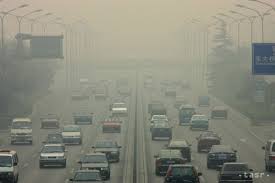 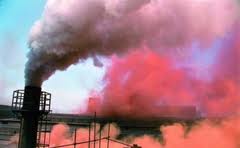 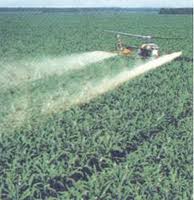 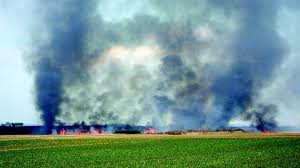 2. Napíš, ako chránime ovzdušie.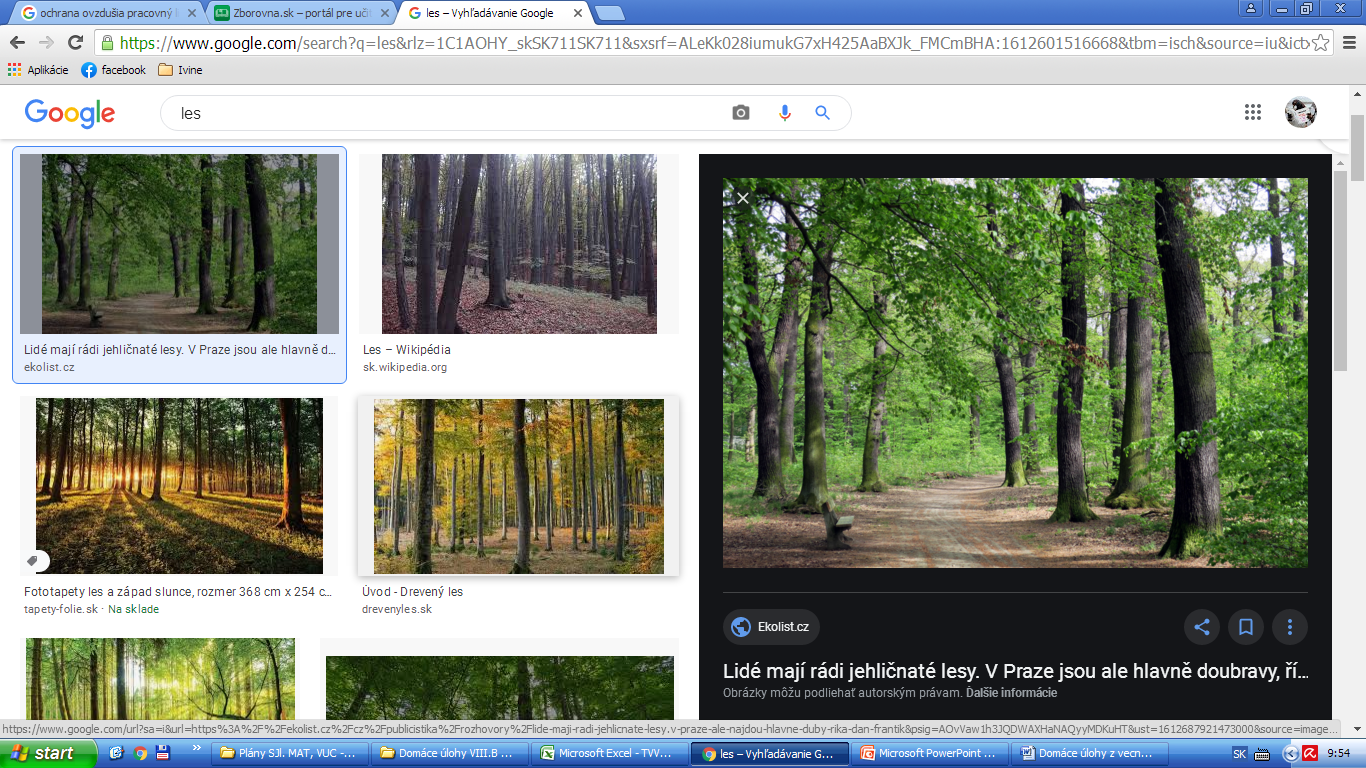 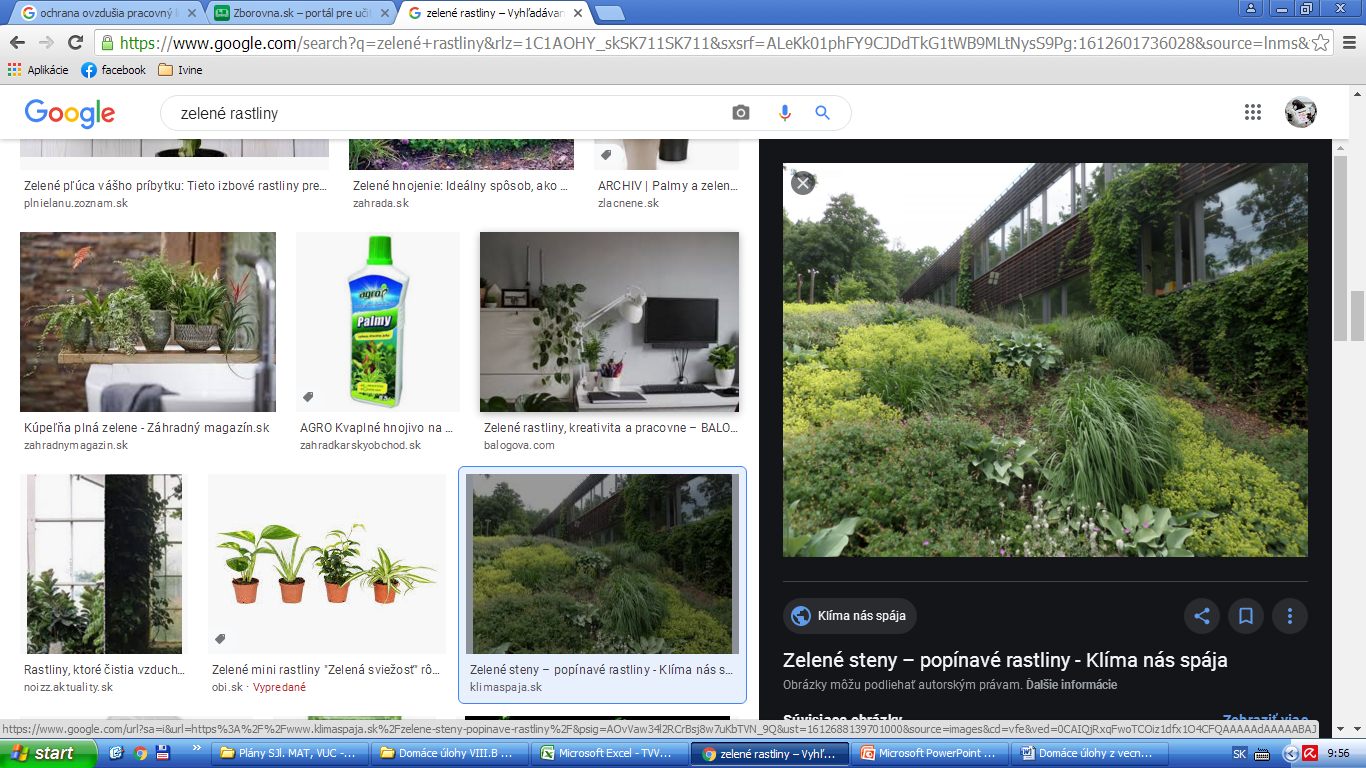 __________________________               ______________________Ošetrovanie odrenín a drobných rezných ránPrečítaj, ako poskytujeme prvú pomoc pri odrenine a porezaní.Porozprávaj, ako by si poskytol prvú pomoc pri odrenine a porezaní.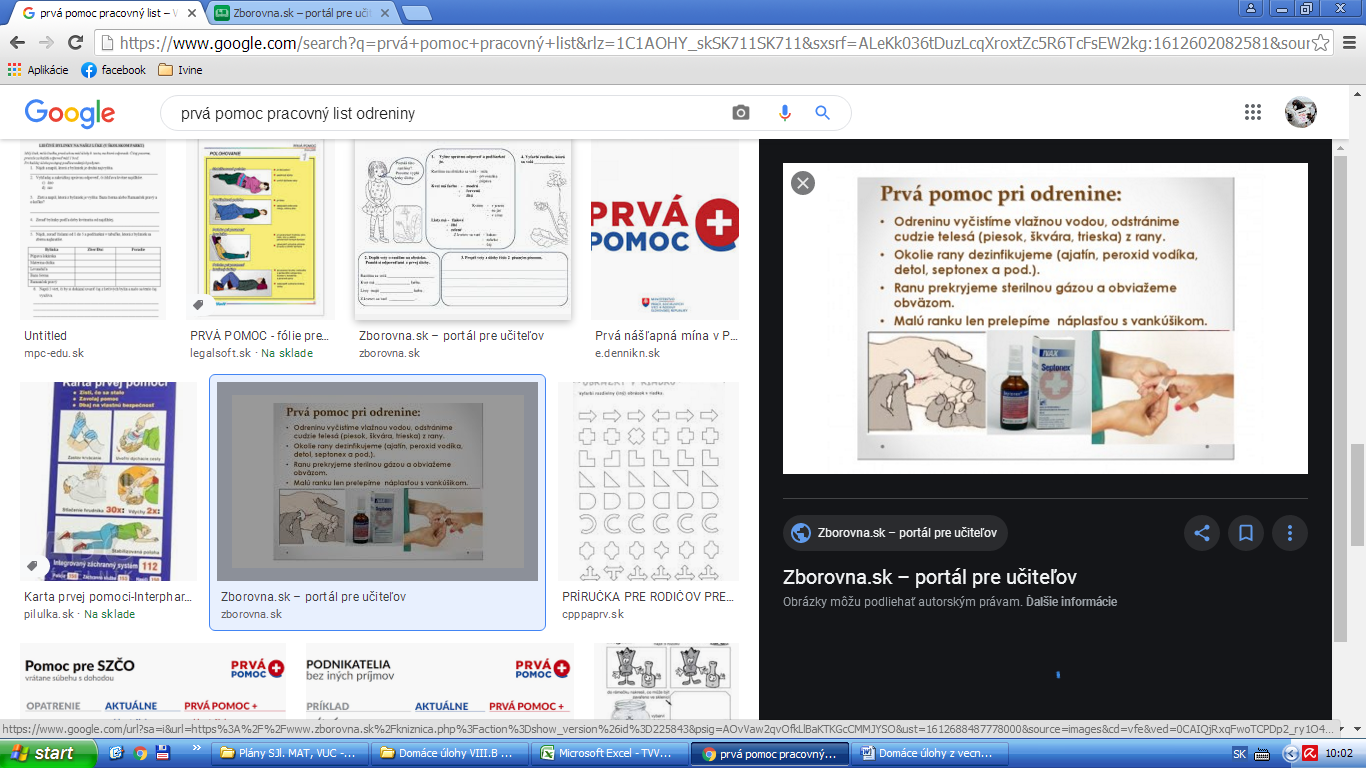 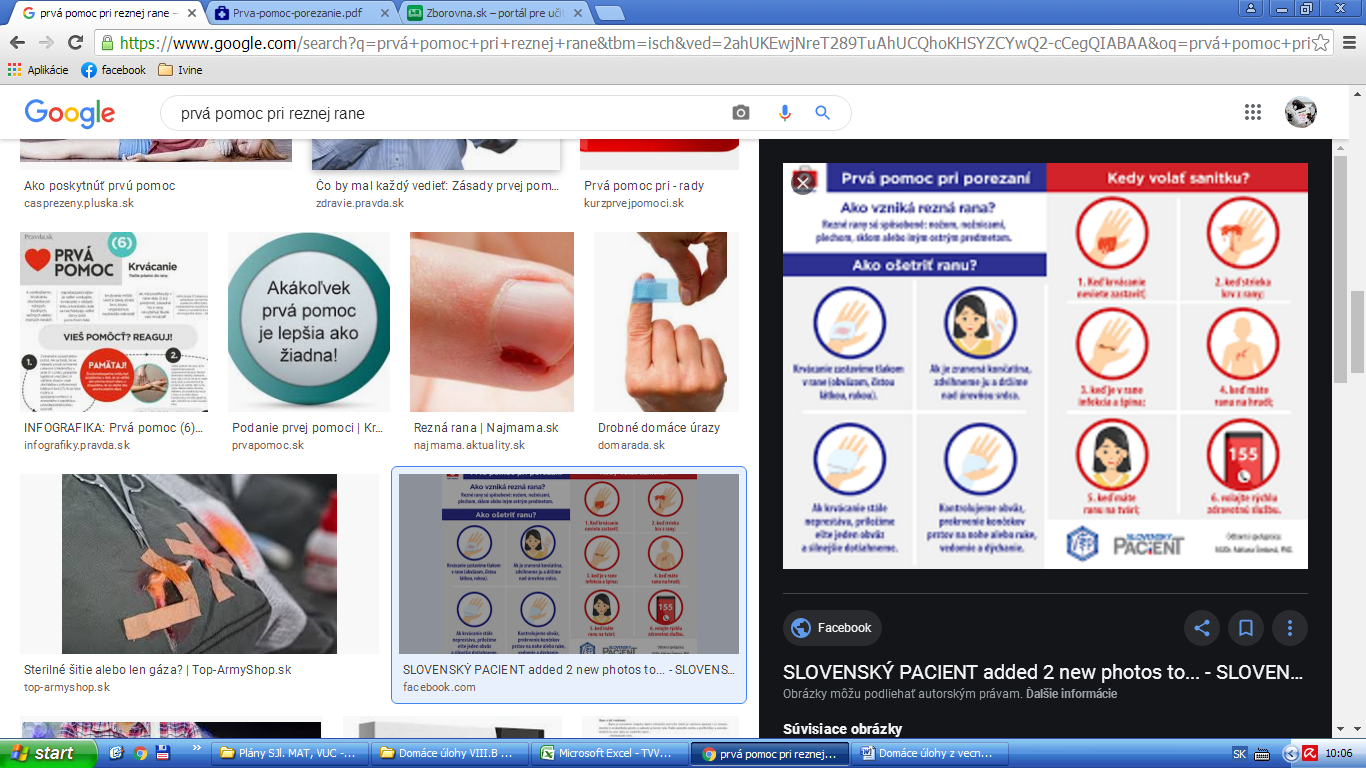 Aké číslo je potrebné zavolať pri poskytovaní prvej pomoci?___________________________________________________________Ošetrenie chorého v rodine: privolanie RZP1. Priraď obrázky k slovám a porozprávaj o obrázkoch.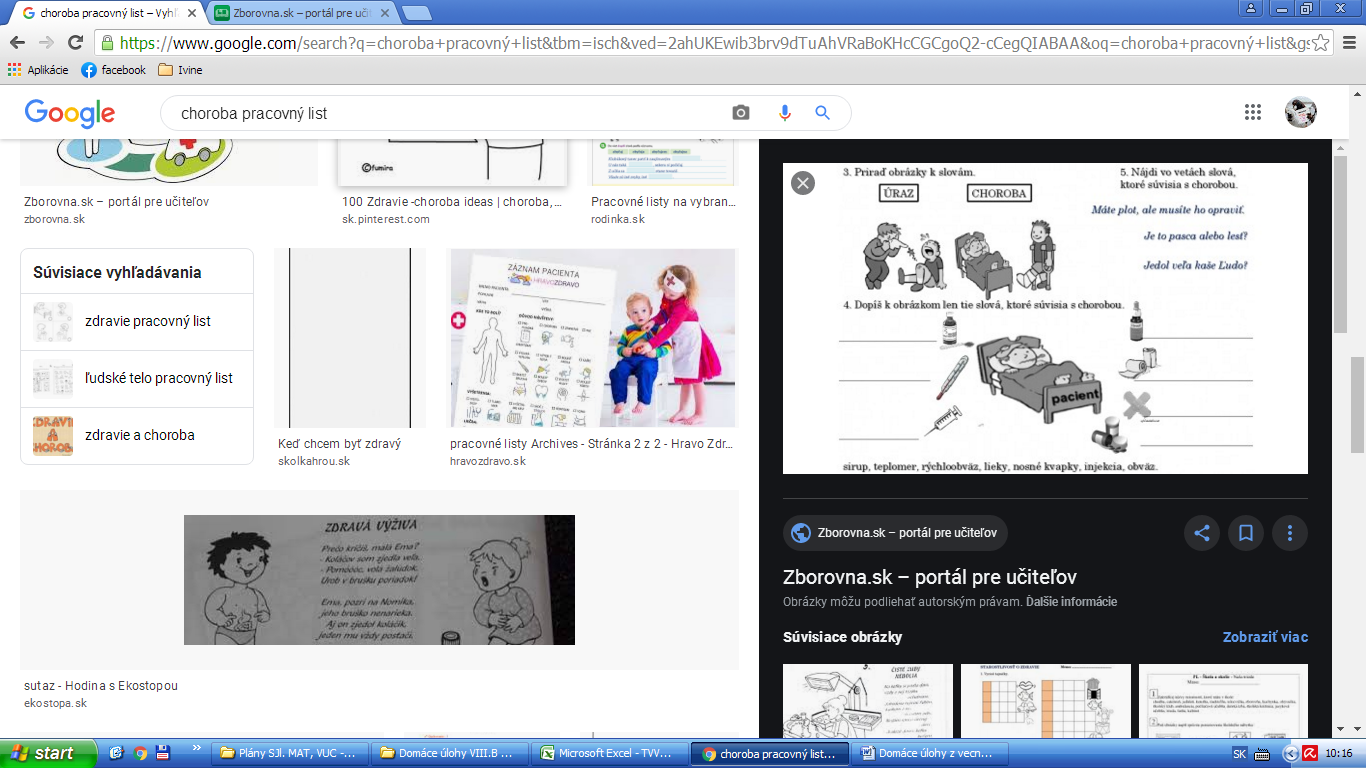 2. Doplň k obrázku, čo potrebujeme pri ošetrení chorého.3. Aké číslo voláme, ak potrebujeme rýchlu zdravotnícku pomoc?________________________________________________________________Ošetrenie chorého v rodine: prvá pomocPorozprávaj podľa obrázka, ako poskytujeme prvú pomoc chorému.Vyfarbi obrázok.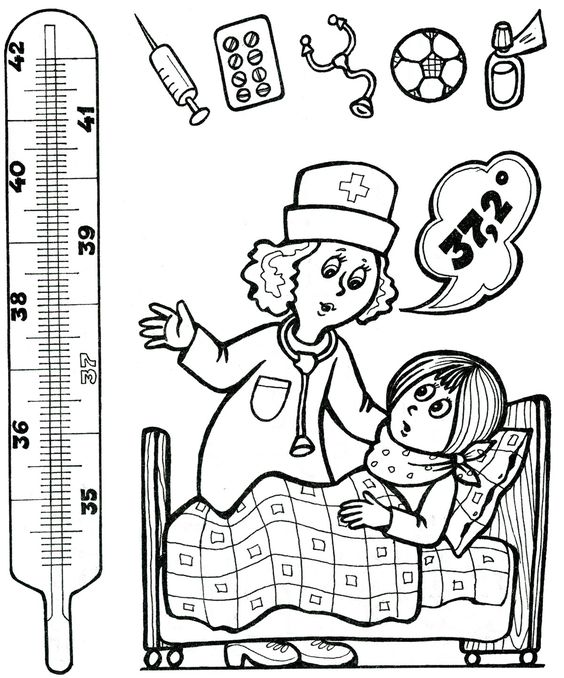 Správna životospráva, zdravá výživaPorozprávaj podľa obrázka o správnej životospráve.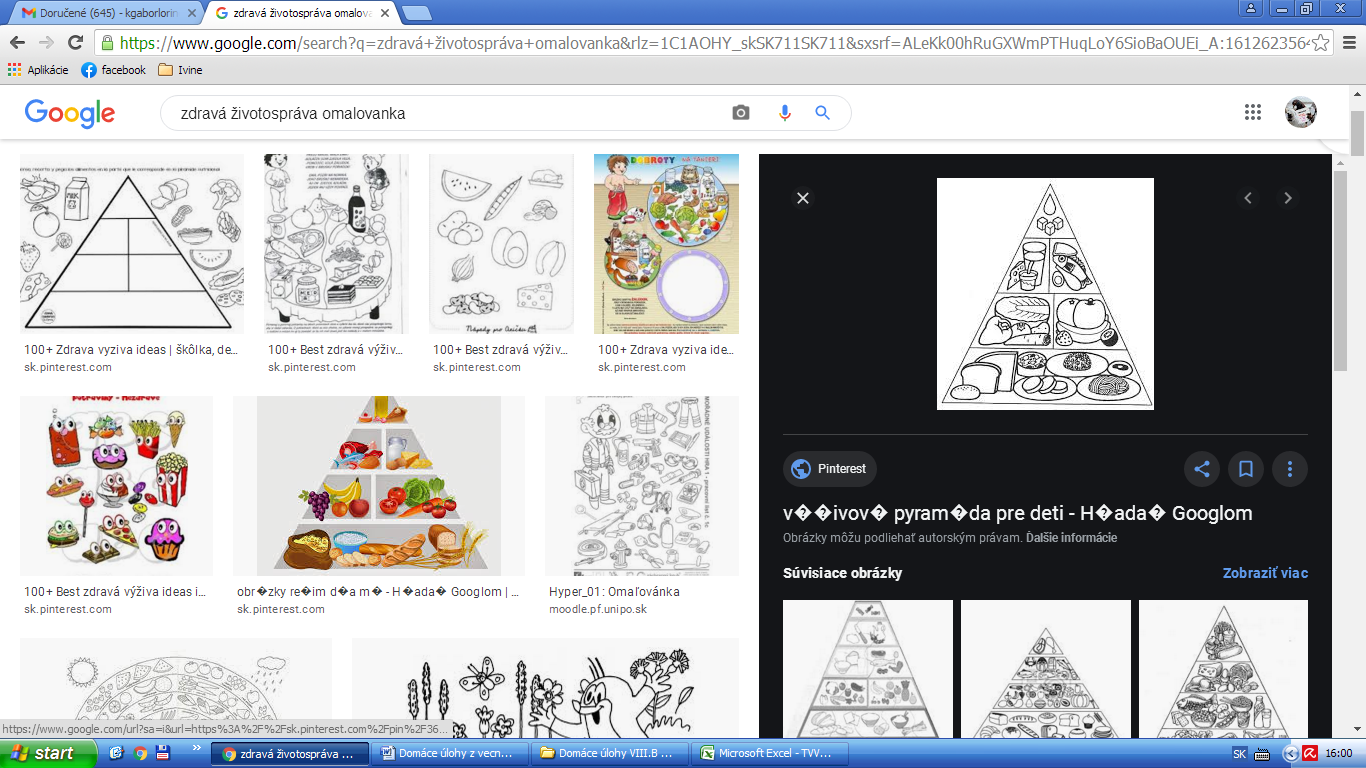 Doplň potraviny do piramídy zdravej výživy.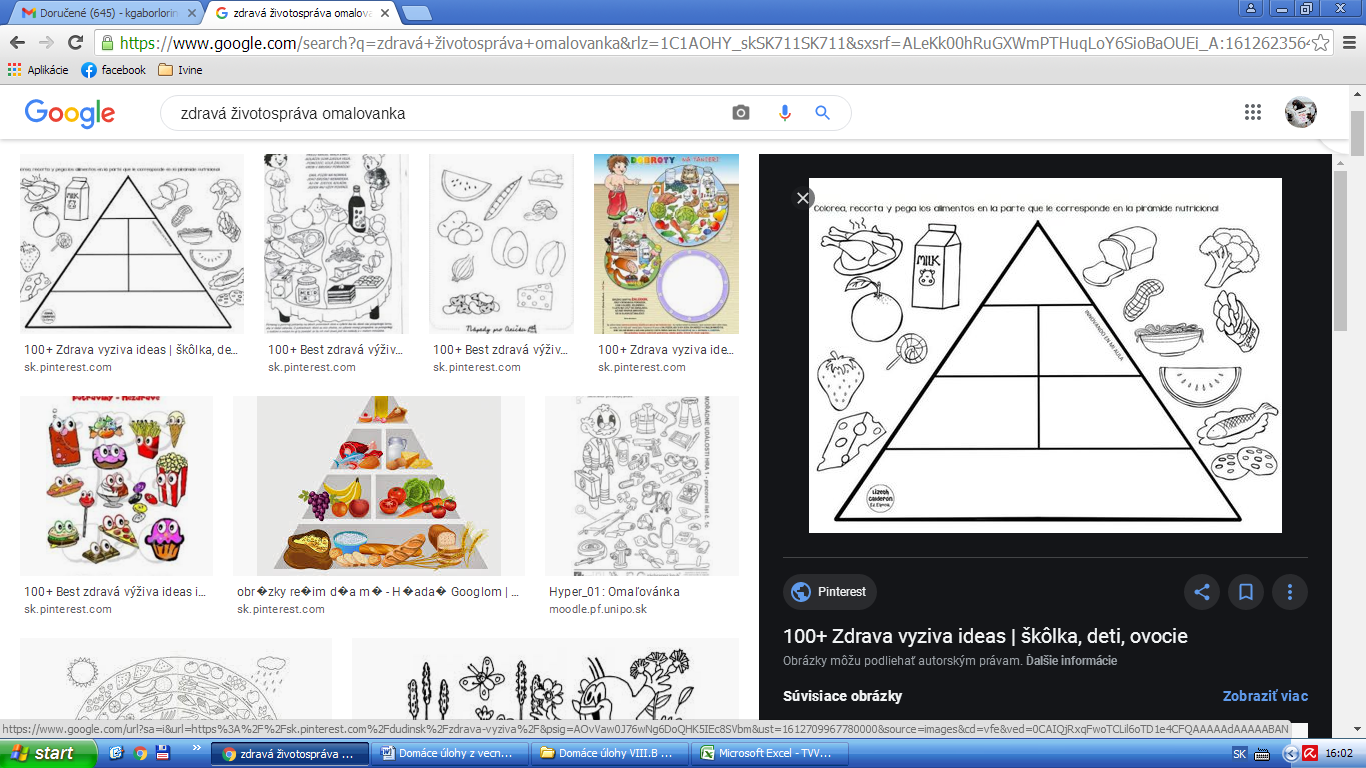 